Τους νέους Αντιδημάρχους και Εντεταλμένους δημοτικούς συμβούλους όρισε ο Δήμαρχος Λαμιέων Νίκος ΣταυρογιάννηςΤους νέους Αντιδημάρχους και Εντεταλμένους δημοτικούς συμβούλους όρισε με σημερινή απόφασή του ο δήμαρχος Λαμιέων κ. Νίκος Σταυρογιάννης, προσδιορίζοντας παράλληλα τις επιμέρους αρμοδιότητες τους.Συγκεκριμένα όρισε:Αντιδήμαρχο Διοικητικών θεμάτων, θεμάτων Σχεδιασμού, Οργάνωσης, Ηλεκτρονικής Διακυβέρνησης και Εξυπηρέτησης Πολιτών τον κ. Θεόδωρο Αρναούτογλου,Αντιδήμαρχο, Αναπληρωτή Δημάρχου, αρμόδιο Οικονομικών Υπηρεσιών τον κ. Ιωάννη Ρούλια, Αντιδήμαρχο Τεχνικών Υπηρεσιών και Πολεοδομίας, τον κ. Στυλιανό Καραγιάννη,Αντιδήμαρχο Πολιτισμού, Παιδείας, Κοινωνικής Προστασίας και Αλληλεγγύης την κ. Παρασκευή (Βίβιαν) Αργύρη,Αντιδήμαρχο Περιβάλλοντος, Καθαριότητας και Πρασίνου τον κ. Γεώργιο Λάμπρου,Αντιδήμαρχο Τοπικής Ανάπτυξης, Τουρισμού και Απασχόλησης τον κ. Αλέξανδρο Διαμαντάρα,Αντιδήμαρχο, Υπεύθυνο Δημοτικών & Τοπικών Κοινοτήτων, Γραφείου Κίνησης οχημάτων και Συντήρησης αγροτικής οδοποιίας τον κ. Δημήτριο Τελώνη.Επί πλέον ανέθεσε στον Αντιδήμαρχο κ. Δημήτριο Τελώνη και στους Δημοτικούς Συμβούλους κ.κ. Δημήτριο Μαντζάνα, Παναγιώτη Ριζάκο και Αθανάσιο Μπούκα τοπικές αρμοδιότητες που θα ασκούνται από τον καθένα εντός των ορίων των Δημοτικών Ενοτήτων Παύλιανης, Υπάτης, Γοργοποτάμου και Λειανοκλαδίου, αντίστοιχα.Εντεταλμένους Δημοτικούς Συμβούλους όρισε επίσης:Για θέματα Αθλητισμού τον κ. Αθανάσιο Κλειτσάκη,Για θέματα Πολιτικής Προστασίας τον κ. Γεώργιο Ζήσιμο,Για θέματα Αγροτικής Ανάπτυξης τον κ. Παναγιώτη Ριζάκο,Για θέματα λειτουργίας της Δημοτικής Φιλαρμονικής τον κ. Μάρκο Τσιτσία.Από το Γραφείο Τύπου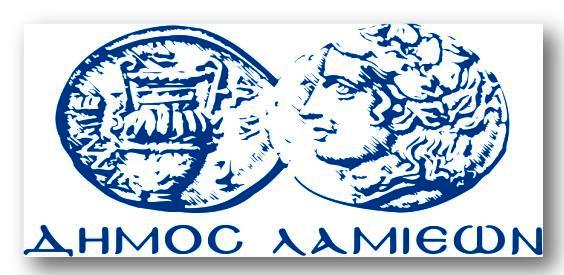 ΠΡΟΣ: ΜΜΕΔΗΜΟΣ ΛΑΜΙΕΩΝΓραφείου Τύπου& ΕπικοινωνίαςΛαμία, 29/9/2017